Тема: Проблемы адаптации второклассников к школе.Цели собрания: 1. Ознакомить родителей второклассников с проблемами адаптации детей после летних каникул. 2. Предложить практические советы организации общения с учащимися - второклассниками. 3. Ознакомить родителей учащихся с условиями и режимом работы школы, учебным планом на 2 класс. 4. Провести выборы родительского комитета. Участники: классный руководитель, родители учащихся, учителя. Форма проведения: родительский практикум. Организации родительского собрания:• подготовка приглашений для родителей;приглашение на собрание учителей английского языка и физкультуры;рисунки детей «Мой автопортрет»;разработка сценария родительского собрания;выставка литературы по теме собрания.Штурмуйте каждую проблему с энтузиазмом, как если бы от этого зависела ваша жизнь.Л. КьюбиХОД   СОБРАНИЯВступительное слово классного руководителя   Классный руководитель приветствует родителей и сообщает тему и цели собрания. Затем знакомит с приглашенными на родительское собрание: психологом школы, учителем технологии (трудового обучения), учителем физкультуры, учителем английского языка.Сообщение классного руководителя1.	Начинаем нашу сегодняшнюю встречу со слов, которые определяют цель разговора:«Штурмуйте каждую проблему с энтузиазмом, как если бы от этого зависела ваша жизнь» (эпиграф).- А что будем штурмовать, преодолевать, пытаться решать?Об этом говорит тема нашего собрания: «Проблемы адаптации второклассников к школе».Год назад на родительском собрании мы собирали урожай. Ведь на то она и осень.У нас получилась целая корзинка - «корзина чувств», которые поселились в вашей душе, в вашем сердце, мои уважаемые родители. Опустите руку в корзинку и назовите чувство.На доске:Позитивные чувства	Негативные чувстванравится в школе	тревогадоволен	переживаниярадость	усталостьответственность	нервозностьпривык к режиму	беспокойствогордость за ребенка	внутренняя напряженностьхочет учитьсяНегативные чувства - это и есть проблемы и трудности семей.Раз они есть - наша задача их решать. Как? Работать в том направлении, чтобы негативные чувства перевести в позитивные. Можем? Начнем?А помогут нам в этом наши дети. А какие они? 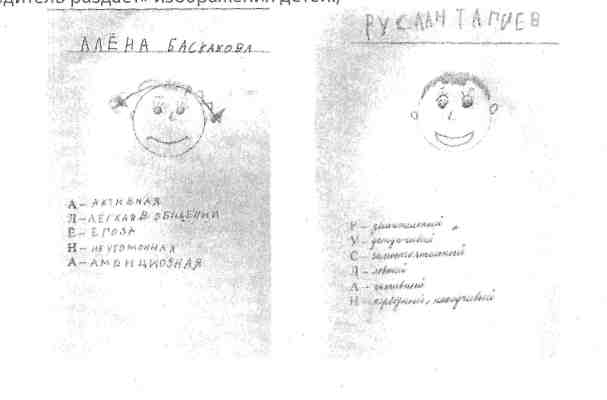 - Вот какие мы! Улыбнулись!Родительский практикум «Мой ребёнок».(Классный руководитель предлагает родителям на каждую букву имени своего ребёнка написать качества его характера и положительные и отрицательные).- Трудно?- У кого получилось написать по всем буквам?- На половинку?- А знаем ли мы своего ребёнка? Вот проблема.- Кто назовёт качества ребёнка?На доске.Позитивные качества                            Негативные качестваАккуратный                                                 БеспокойныйАктивный                                                    БолтливыйВежливый                                                    ВредныйДоброжелательный                                    ДрачливыйДисциплинированный                                КапризныйИскренний                                                   ЛенивыйЛасковый                                                      НервныйЛюбознательный                                         ОбидчивыйНастойчивый                                               ЯбедаОтветственныйОтзывчивыйПрилежныйСкромныйСтарательныйТрудолюбивыйУспешныйТалантливыйУмныйЯркий - Вот они какие у нас разные!Что делать? Как решать проблему негатива? (Видеть в ребёнке позитив, помочь ребёнку увидеть в себе позитивное).Вывод: Мы, взрослые, должны любить ребёнка, разумно любить: стремиться понимать его внутренний мир, его интересы, уважать его личность. Сочетать свои интересы и потребности с интересами и потребностями ребёнка. Это и есть гармоничные взаимоотношения.Выступление учителей.   Выступают учителя физической культуры, английского языка, отвечают на вопросы родителей.Знакомство с учебным планом на 2 класс и его материальным обеспечением.Выборы родительского комитета класса.Заключительное слово классного руководителя.Подведение итогов.- Известный педагог и психолог Симон Соловейчик опубликовал правила, которые могут помочь родителям подготовить ребёнка к жизни среди одноклассников в школе. 